Survivre sous l'occupation (séquences 14 et 15)Documents d’accroche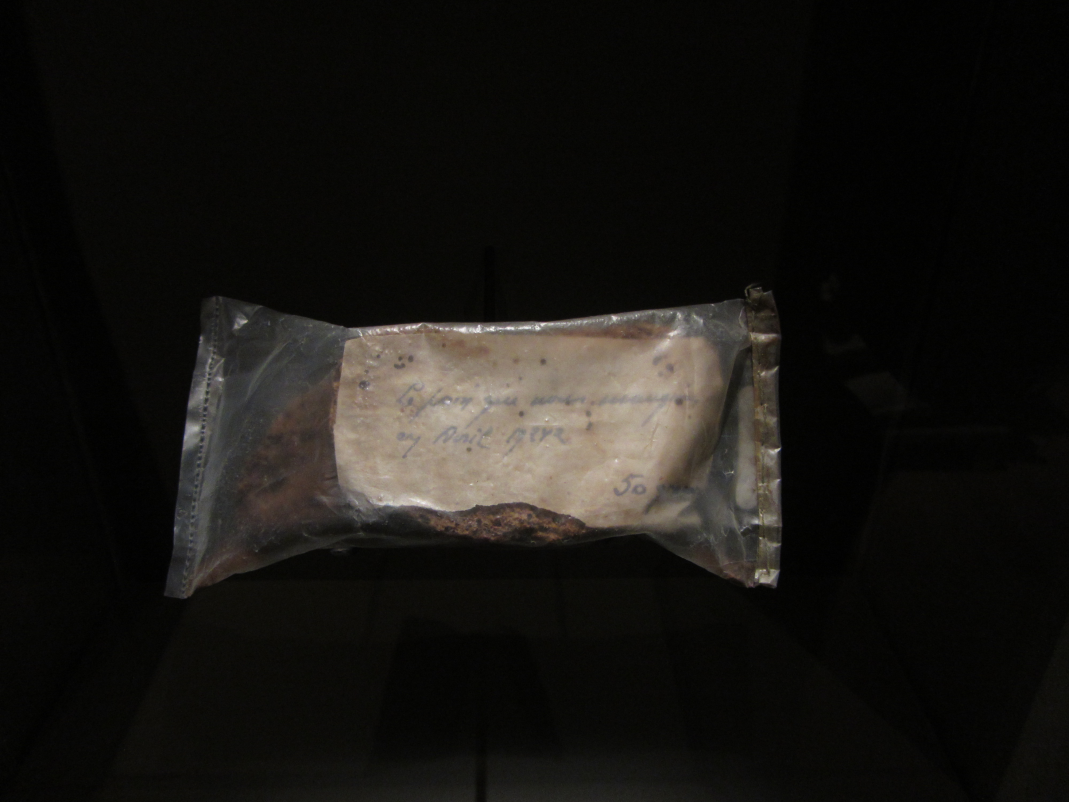 Tranche de pain noir datant d’avril 1942, Musée d’Histoire de Nantes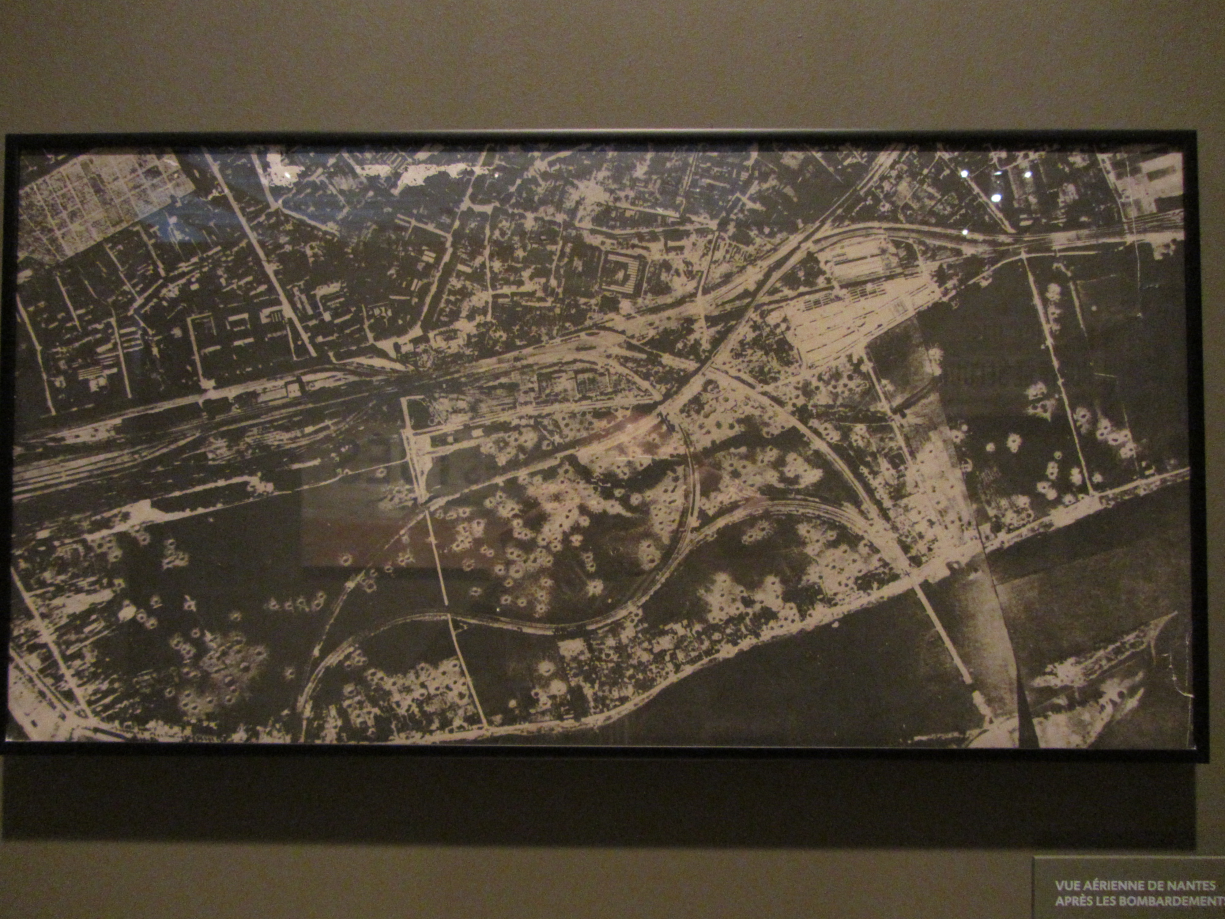 Vue aérienne de Nantes après les bombardements, Musée d’Histoire de NantesPropositions de problématiques :_____________________________________________________________________________________________________________________________________________________________________________________________________________________________________________________________________________________________Survivre sous l'occupation (séquences 14 et 15)Collecte d’information n°1Questionnement validé :…………………………………………………………………………………………………………………………………………………………………….. ?Objectifs : Relevez d’après les textes ci-dessous des informations permettant de répondre à votre questionnement.Survivre sous l'occupation (séquences 14 et 15)Collecte d’information n°2Questionnement validé :…………………………………………………………………………………………………………………………………………………………………….. ?Objectifs : Choisissez 5 objets que vous prendrez en photo, puis à l’aide de leurs cartels, relevez les informations permettant de répondre à votre questionnement.Survivre sous l'occupation (séquences 14 et 15)Repérage dans le tempsActivité :Complétez la chronologie suivante en y inscrivant 5 événements majeurs à l’échelle internationale ou nationale et au moins 2 événements à l’échelle locale.La Résistance et la répression (séquences 16 et 17)Documents d’accroche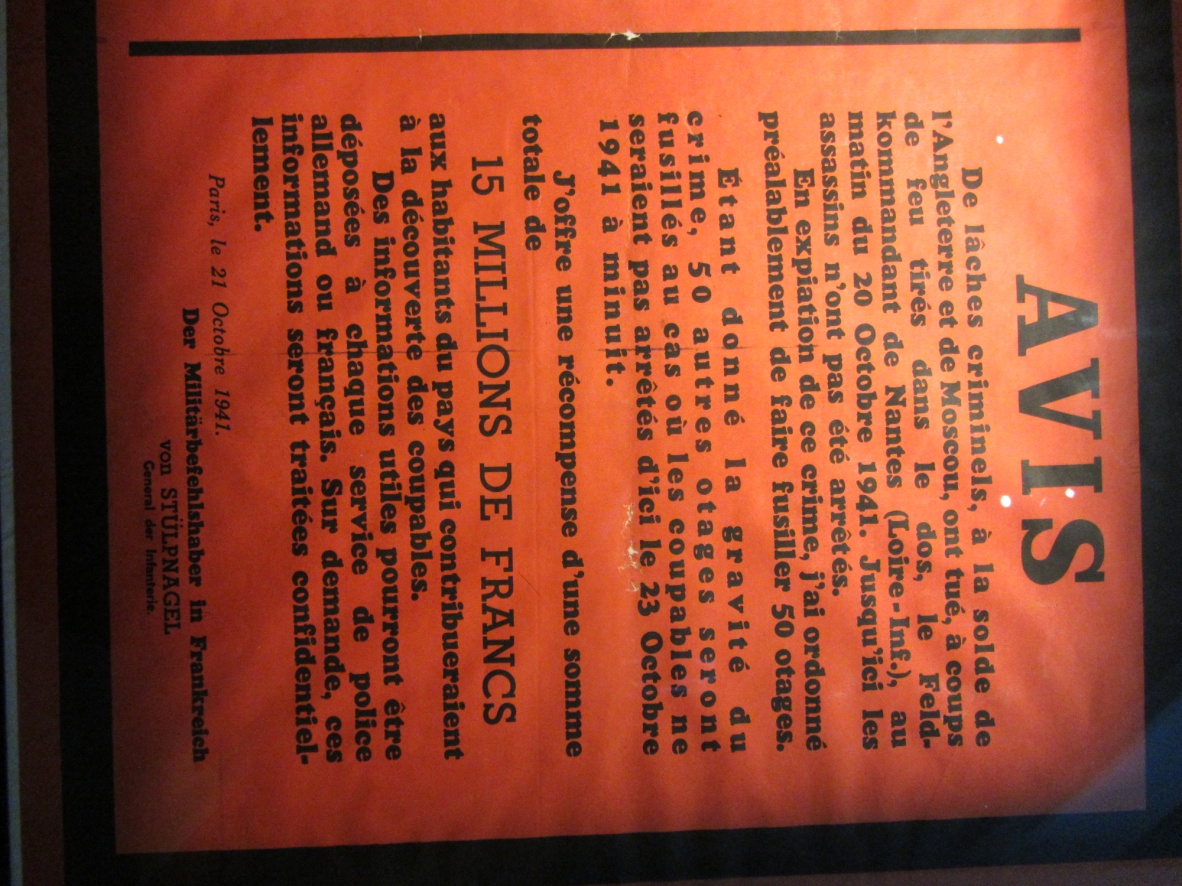 Source : Musée d’Histoire de Nantes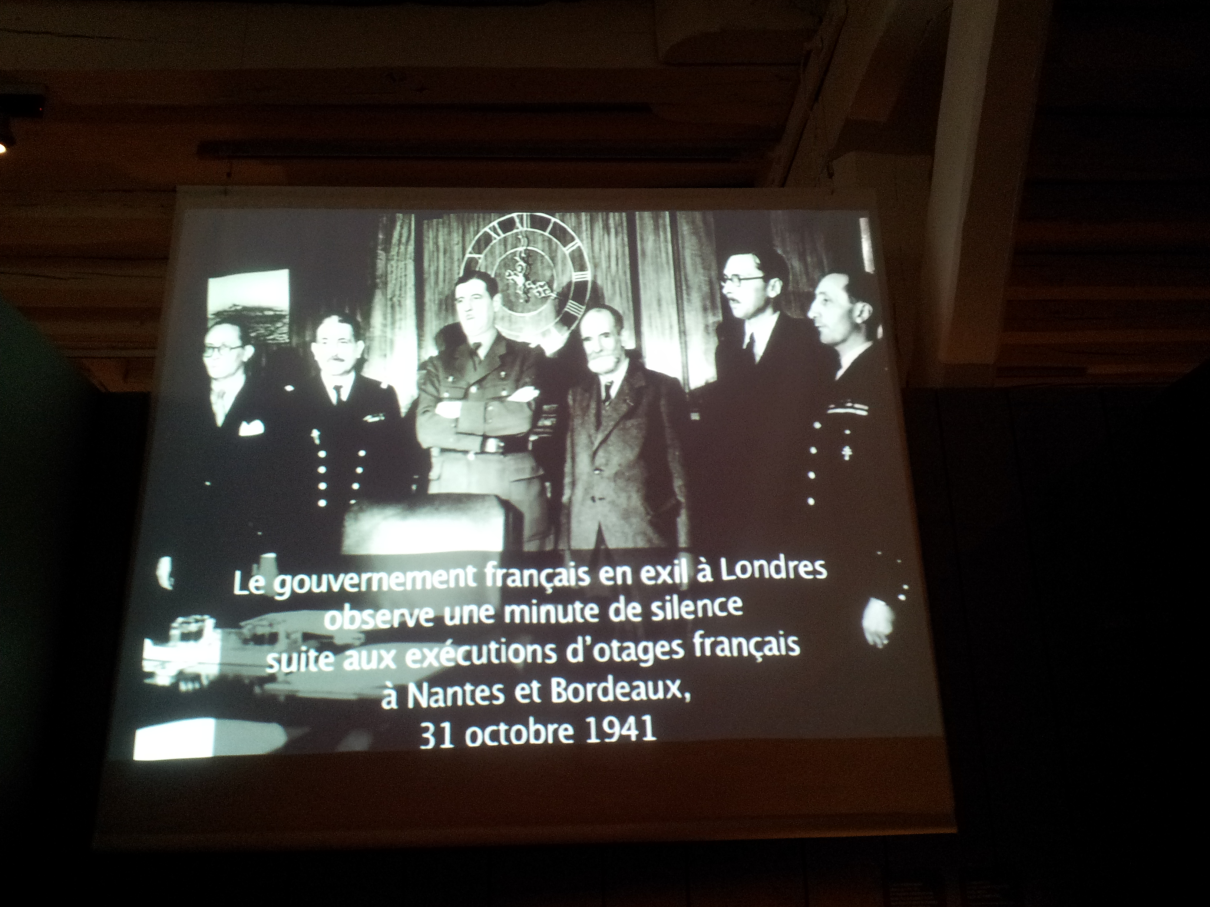 Source : Musée d’Histoire de NantesPropositions de problématiques :_____________________________________________________________________________________________________________________________________________________________________________________________________________________________________________________________________________________________La Résistance et la répression (séquences 16 et 17)Collecte d’information n°1Questionnement validé :…………………………………………………………………………………………………………………………………………………………………….. ?Objectifs : Relevez d’après les textes ci-dessous des informations permettant de répondre à votre questionnement.La Résistance et la répression (séquences 16 et 17)Collecte d’information n°2Questionnement validé :…………………………………………………………………………………………………………………………………………………………………….. ?Objectifs : Choisissez 5 objets que vous prendrez en photo, puis à l’aide de leurs cartels, relevez les informations permettant de répondre à votre questionnement.La Résistance et la répression (séquences 16 et 17)Repérage dans le tempsActivité :Complétez la chronologie suivante en y inscrivant 5 événements majeurs à l’échelle internationale ou nationale et au moins 2 événements à l’échelle locale.TextesÉléments de réponse au questionnementTexte 14Le pain que nous mangeons en avril 1942Texte 15Détruit par les libérateursNoms des objetsÉléments de réponse au questionnement19401941194219431944Nantes FranceMonde TextesÉléments de réponse au questionnementTexte 13L’opération ChariotTexte 17Nous vaincrons quand mêmeNoms des objetsÉléments de réponse au questionnement19401941194219431944Nantes FranceMonde 